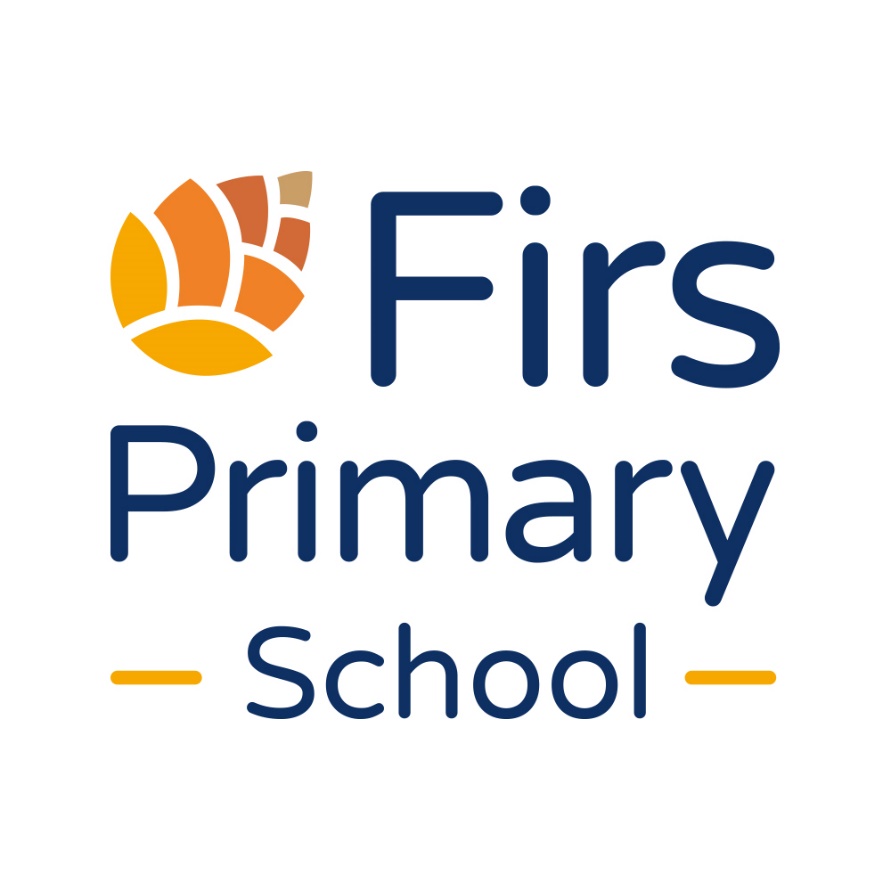 SCIENCE POLICYJanuary 2020Review Date: Spring Term 2021ContentsScience at FirsFIRSY FoundationSEND and Higher AbilityHow Science is TaughtCornerstones and ScienceTwo year overview  (including cross-curricular links)Knowledge RetentionAssessmentInvestigation IdeasProgression through experimentsSentence stems Concept CartoonsExamples of differentiation Science and CareersMonitoringContinual Professional DevelopmentScience:At Firs Primary School, we recognise the importance of Science in every aspect of daily life and how the elements in Science contribute to many career paths.At Firs Primary School, as well as following the National Curriculum, in our lessons and extra-curricular activities we:Allow children to undertake scientific enquiries to help them answer scientific questions about the world around them.Equip children with the scientific knowledge to understand the uses and implications of science today.Teach the children to use a range of methods to communicate their scientific information and present it in a systematic and scientific manner including diagrams, graphs, tables and charts.Develop the children’s enthusiasm and enjoyment of scientific learning and discovery.We endeavour to ensure that the Science Curriculum we provide will give children the confidence and motivation to continue to further develop their skills into the next stage of their education and life experiences.ImpactSEND and Higher AbilitySENDFor all pupils who are on the SEND register at Firs they will have an personalised plan. This will either be a IPM (Individual Provision Map) or MEP (Multi Element Plan). Within the plan the children will have personalised targets are provisions that are put in place to support the child in meeting targets. If the target links to science or foundation subjects, the provisions maybe techniques that are put in place to include children in whole class learning or interventions that support the children’s learning outside of the science lesson time.In science most SEND children will follow the same lesson structure as others. Where written work may not be appropriate for that child, practical learning may take place and images or a description placed in their child’s book for evidence. Cognitive overload is also taken to into account, so the child can take focus on that specific learning objective such as a scribe may be used so a child does not also have to concentrate on their phonetic sounds. All SEND children will be exposed to age-related objectives but how they attempt those objectives will differ as the class teacher scaffolds the learning for their needs.High Attaining PupilsStretch and challenge will be evident for the pupils in a variety of different ways:Teacher questionning either during the whole class input or 1:1Expectations of vocabulary used within the lessonExpectations of using mastery language within their answers (either written or orally): prove it, explain it, convince meOrange bubbles for further challenge in response to their current work or after the lesson has ended (purple pen of progress)How Science is taught at Firs Primary SchoolEarly YearsIn EYFS Science is taught in a variety of different ways including: exploration through continuous provision and teacher led sessions. Some science objectives will be in the continuous provision for a set length of time (eg during the topic) others will be able to be accessed throughout the year such as the construction area and the garden. During continuous provision, members of staff have a good understanding of the Early Years Framework and will ask carefully thought out questions to probe children’s understanding and develop their learning.Understanding the World - ScienceKey Stage 1 and 2At Firs Primary School, in KS1 and 2 the quantity of Science that is taught links to the topic and unit being taught, and how the class teacher thinks the objectives will be best met by the children to allow for good progress and knowledge retention. For some topics this may be one Science lesson a week, or may be through a block Science week. Cornerstones and Science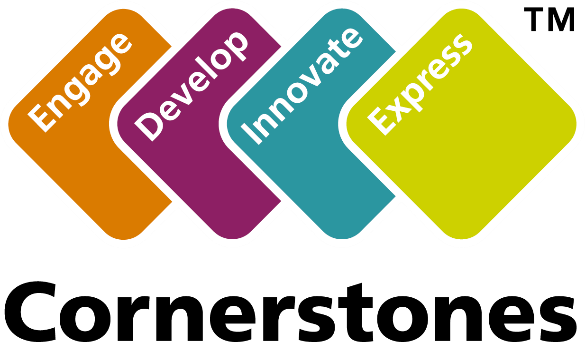 Our topics run in a two year cycle due to use teaching in some mixed year groups across the school. To initially plan our topics within school we follow the Cornerstones curriculum. However, not all of the topics fit in with the areas of science, so for some topics science may be taught discreetly.Cornerstones recommends ideas for science lessons within each stage of the curriculum: Engage, Develop, Innovate, and Express. We then use those ideas and sometimes extend them further to ensure we are covering all of the necessary areas of the National Curriculum.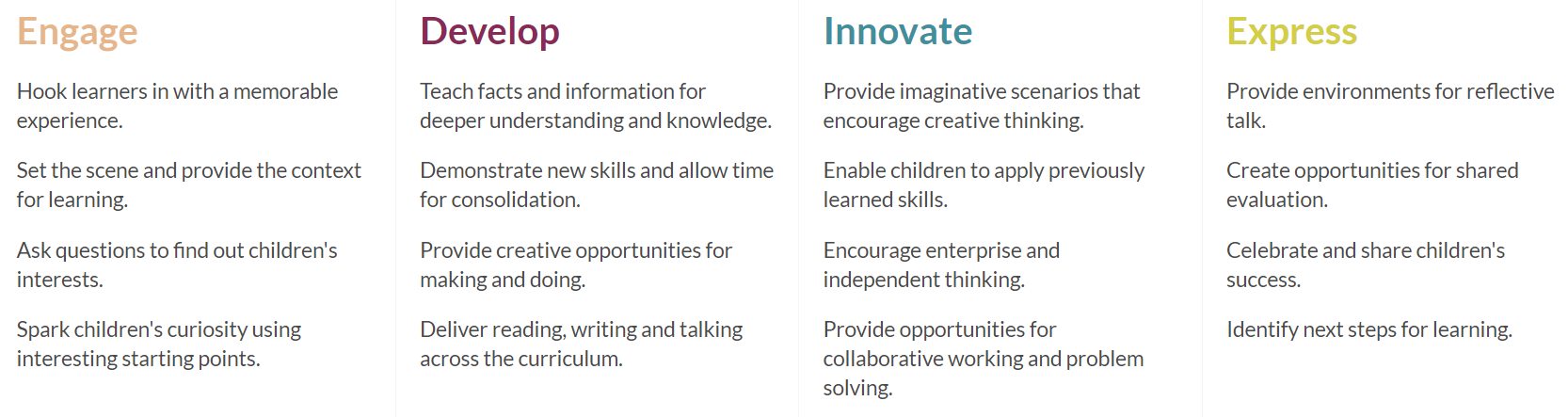 In Cornerstones the topics are planned to meet the National Curriculum objectives for each specific year groups. This, with the two-year cycle, helps ensure that science is progressive throughout the school. Our science curriculum ensures that every “Forever Firs” has every chance to succeed in science and is taught every National Curriculum objective in a meaningful and memorable way.Two Year OverviewKnowledge RetentionScience is a progressive subject, developing knowledge on different areas of biology and physics in each year group taught. By following the National Curriculum, we can ensure that our science lessons enable the pupils to make good progress in science. However as not all elements of science are taught every year due to the two year cycle it is necessary to ensure that we can assess whether children have retained what they have taught previously. This is done through a pre-unit quiz. This also enables us to identify starting points for new pupils (both direct entrants and pupils from other schools) and allow us to plan effective lessons to meet the needs of the pupils. The pre-unit quiz is done at the start of each half term and is evidenced in books. The questions link to the previous year groups learning objective (or ELG). If the area of science has not been taught before, the pre-unit quiz will assess children’s understanding of key vocabulary. The pre-unit quiz might involve circling pictures, multiple choice or writing short answers.ExamplesYear 3/4 Cycle A - Summer 2 - Animals Including HumansYear 5/6 Cycle B - Autumn 1 – LightAssessmentAt the end of every half term when science is taught, the teacher will assess their class against the NC and progression guidance for that unit of science.  The teacher may choose to use additional materials to aid their teacher assessment such as end of unit tests, KWL grids etc. but assessment will be primarily from work that is done in class. The teacher will assess each individual child under 4 headings:Investigation IdeasWhen teaching Science at Firs Primary School, we aim to make the subject as exciting as possible to get the children enthusiastic about science. We aim to do at least one practical activity or experiment for every unit of science taught. Below are some examples of what could be done in each unit. The activities may link to the cornerstones topic or may be discreetly linked to the area of science. There will be evidence of the activities taking place either through photographs and a short description or a write up of the experiment. All the curriculum in EYFS will be taught practically. This will be in taught sessions as well as access to materials within the continuous provision.Progression through ExperimentsAs children take part in different experiments and investigate key questions, they will begin to record what they have done. In each year group children will be expected to write up their experiment under the subheadings below and using the key vocabulary.Differentiation: For ‘not there yet’ classes, children will still be expected  to write up their experiments and use the required vocabulary for their age group, but this  may be scaffolded using  STEM sentences or providing the children with images to circle.Sentence Stems 
This technique gives students the opportunity to respond in the form of a complete sentence to effectively communicate. Sentence stems provide scaffolding to help students get started in speaking or writing without the added pressure of thinking about how to correctly formulate a response.  The Teacher Toolkit:  http://www.theteachertoolkit.com/index.php/tool/sentence-stems Teachers can help students overcome this difficulty by using sentence stems. Sentence stems are a learning scaffold that can help students respond (orally and through writing) using complete sentences.When sentence stems are used, they:; Reduce the pressure on students to think and formulate appropriate responses.; Support and improve students’ writing; and Help students to communicate effectively.  Teacher Staff Development: https://k12teacherstaffdevelopment.com/tlb/using-sentence-stems-in-the-classroom/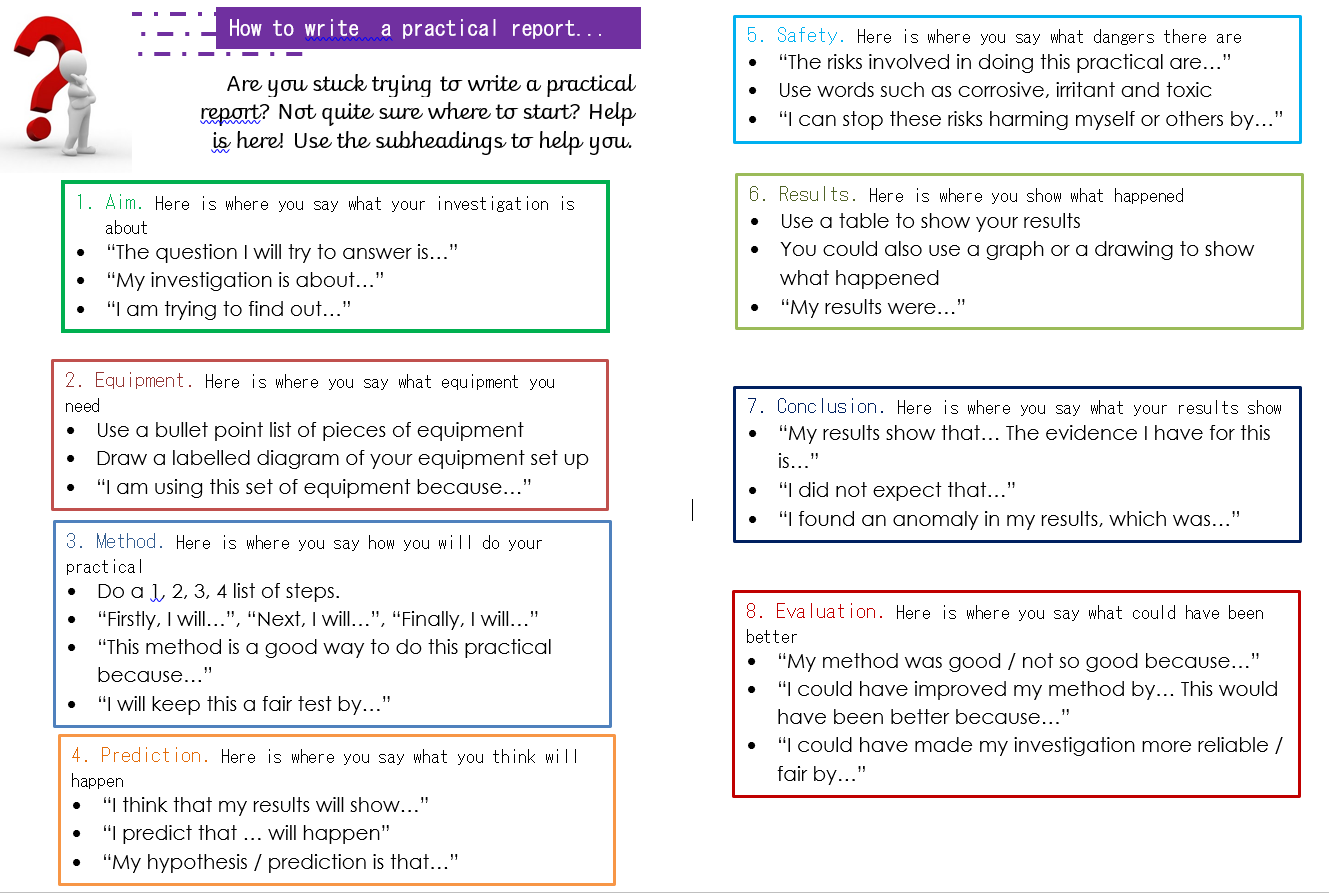 Concept CartoonsThe cartoons provoke discussion and stimulate scientific thinking. Concept Cartoon Part One can be used at the start of a topic to help the teacher and students to become aware of the range of ideas that are held within the class. This creates the circumstance where students want to find out more and provides the stimulus for investigations and other forms of enquiry.- STEM https://www.stem.org.uk/resources/elibrary/resource/26497/concept-cartoons How to use concept cartoons: https://www.youtube.com/watch?v=9GdZfpT6BVw KS1 Example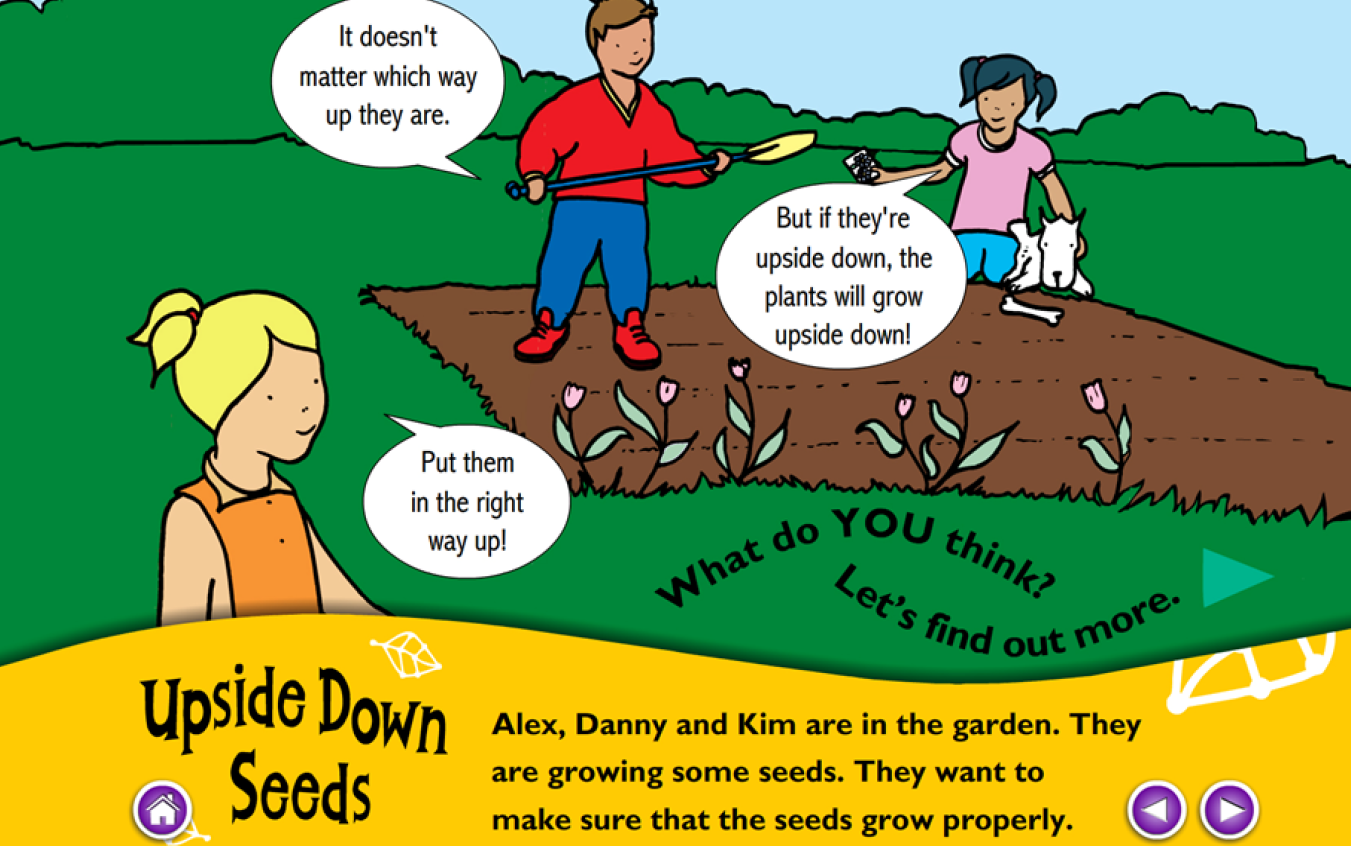 KS2 Example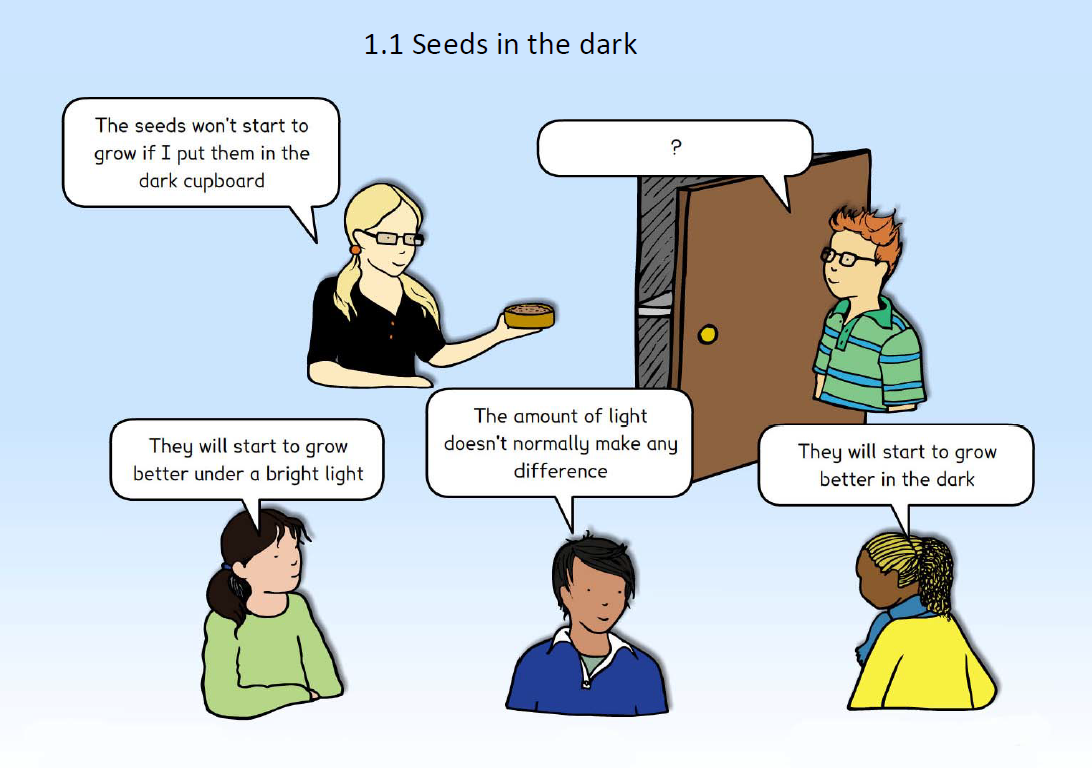 Examples of DifferentiationProviding the children with key questions under the headingGiving them pictures to circle for the variablesKey vocabulary at the top of the pageGiving them a set layoutCommunication in Print Images to support their understanding of each part 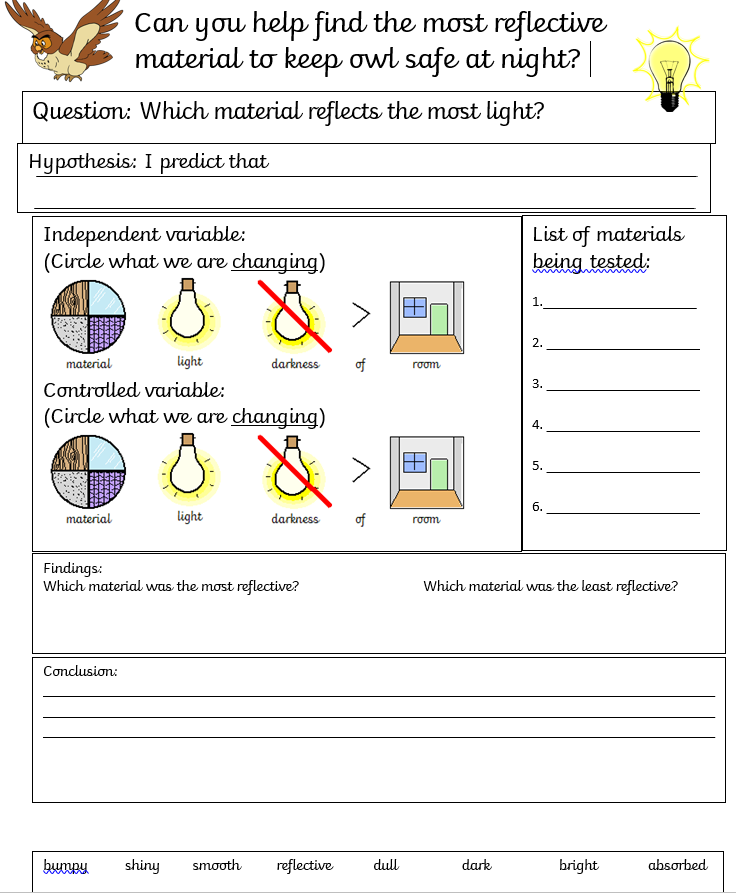 Science and CareersTo continue to raise the profile of science within the school we make links to businesses where possible to show children how science is applied in the real world.What we’ve done PreviouslyMonitoringMonitoring is done both formally and informally throughout the year; this may be done by SLT, MLT or a member of the STEM team.Some Examples of Monitoring:Continued Professional DevelopmentCPD is often delivered informally, with the STEM team supporting specific members of staff as they ask questions or ask for support with planning.CPD is also carried out by members of the year group teams as planning is done together and PPA time is taken together to support each other.Any external training that members of the maths team attend will be reported back to staff where necessary and staff meetings arranged if there is a whole school initiative. A staff voice questionnaire is distributed to the staff at the start of the academic year to identify any need for specific CPD this can then be planned for in whole school staff meeting or support from the science lead.IntentIntentFoundation StageYear 1Working scientificallyAsking questionsComments and asks questions about aspects of their familiar world such as the place where they live or the natural world.ask simple questions and recognise that they can be answered in different waysImplementationImplementationImplementationImplementationIntentFoundation Stage Year 1PlantsLooks closely at and talks about change, e.g.  plantsThey make basic observations of plants.They make observations of plants and explain why some things occur and talk about changes.Children know that the environment and living things are influenced by human activity.Pupils should be taught to:identify and name a variety of common wild and garden plants, including deciduous and evergreen treesidentify and describe the basic structure of a variety of common flowering plants, including treesImplementationUTW inputsAre Carrots Orange Cornerstones topicGardening provisionEnhanced resourcesImplementationUTW inputsAre Carrots Orange Cornerstones topicGardening provisionEnhanced resourcesImplementationUTW inputsAre Carrots Orange Cornerstones topicGardening provisionEnhanced resourcesIntentFoundation StageYear 1Animals including humansLooks closely at and talks about change, e.g.  animalsThey make basic observations of animals.Children know about similarities and differences in relation to living things.They make observations of animals and explain why some things occur, and talk about changes. Children know that the environment and living things are influenced by human activity.Pupils should be taught to:identify and name a variety of common animals including fish, amphibians, reptiles, birds and mammalsidentify and name a variety of common animals that are carnivores, herbivores and omnivoresdescribe and compare the structure of a variety of common animals (fish, amphibians, reptiles, birds and mammals, including pets)identify, name, draw and label the basic parts of the human body and say which part of the body is associated with each senseImplementationUTW inputsWhy do Zebras have strips Cornerstones topicBug hotel provisionEnhanced resourcesImplementationUTW inputsWhy do Zebras have strips Cornerstones topicBug hotel provisionEnhanced resourcesImplementationUTW inputsWhy do Zebras have strips Cornerstones topicBug hotel provisionEnhanced resourcesIntentFoundation StageYear 1Seasonal changeLooks closely at and talks about change, e.g.   seasonsThey talk about the features of their own immediate environment. They talk about how environments might vary from one another. Pupils should be taught to:observe changes across the four seasonsobserve and describe weather associated with the seasons and how day length variesImplementationUTW inputsDaily discussion during the morning registerGardening provisionEnhanced resourcesImplementationUTW inputsDaily discussion during the morning registerGardening provisionEnhanced resourcesImplementationUTW inputsDaily discussion during the morning registerGardening provisionEnhanced resourcesIntentFoundation StageYear 1MaterialsLooks closely at and talks about change, e.g.  objectsChildren know about similarities and differences in relation to materials.They know the properties of some materials and can suggest some of the purposes they are used for.Everyday MaterialsPupils should be taught to:distinguish between an object and the material from which it is madeidentify and name a variety of everyday materials, including wood, plastic, glass, metal, water, and rockdescribe the simple physical properties of a variety of everyday materialscompare and group together a variety of everyday materials on the basis of their simple physical propertiesImplementationUTW inputsWill you read me a story Cornerstones topic - 3 Pigs house materialsAre we there yet Cornerstones topic – Materials for transportConstruction provisionCreative area provisionWater play - Floating and sinkingEnhanced resourcesImplementationUTW inputsWill you read me a story Cornerstones topic - 3 Pigs house materialsAre we there yet Cornerstones topic – Materials for transportConstruction provisionCreative area provisionWater play - Floating and sinkingEnhanced resourcesImplementationUTW inputsWill you read me a story Cornerstones topic - 3 Pigs house materialsAre we there yet Cornerstones topic – Materials for transportConstruction provisionCreative area provisionWater play - Floating and sinkingEnhanced resourcesAAutumn 1Autumn 2Spring 1Spring 2Summer 1Summer 2EYFSWill you read me a story?Changes around us -signs of Autumn /changes in the season.Introduce computerSoftware. What happens when I fall asleep?Weather / SeasonsLight and Dark (daytime / night-time - link to day / night animals.Are we there yet?Weather / SeasonsLight and Dark (daytime / night-time - link to day / night animals.Do Dragons exist?Making observationsSigns of SpringPlanting flowersAre carrots orange?Planting vegetables in the gardenGrowing investigation(changes)Why do ladybirds have spots?How have wechanged?Journey throughschool.Signs of summerCross Curricular LinksYear 1 & 2The Enchanted WoodlandYear 1 PlantsIdentify and name a variety of common wild and garden plants, including deciduous and evergreen trees.Identify and describe the basic structure of a variety of common flowering plants, including trees.Year 2 Living Things and their Habitats (Part)Identify that most living things live in habitats to which they are suited and describe how different habitats provide for the basic needs of different kinds of animals and plants, and how they depend on each other.Identify and name a variety of plants and animals in their habitats, including microhabitats.Moon Zoom!Year 1 Seasonal ChangeObserve changes across the four seasons. Observe and describe weather associated with the seasons and how day length varies. Year 2NoneMuck, Mess and MixturesYear 1 Animals Including Humans (Part)Identify, name, draw and label the basic parts of the human body and say which part of the body is associated with each sense.Year 2 Animals Including HumansNotice that animals, including humans, have offspring which grow into adults.Find out about and describe the basic needs of animals, including humans, for survival (water, food and air).Describe the importance for humans of exercise, eating the right amounts of different types of food, and hygiene.Rio De VidaYear 1 Animals Including Humans (Part)Identify and name a variety of common animals including fish, amphibians, reptiles, birds and mammals.Identify and name a variety of common animals that are carnivores, herbivores and omnivores Science - key stages 1 and 2 8 Statutory requirements. Describe and compare the structure of a variety of common animals (fish, amphibians, reptiles, birds and mammals, including pets).Year 2 Living Things and their HabitatsExplore and compare the differences between things that are living, dead, and things that have never been alive.Describe how animals obtain their food from plants and other animals, using the idea of a simple food chain, and identify and name different sources of food.Street DetectivesYear 1 MaterialsDistinguish between an object and the material from which it is made.Identify and name a variety of everyday materials, including wood, plastic, glass, metal, water, and rock.Describe the simple physical properties of a variety of everyday materials.Compare and group together a variety of everyday materials on the basis of their simple physical properties.Year 2 Uses of Everyday MaterialsIdentify and compare the suitability of a variety of everyday materials, including wood, metal, plastic, glass, brick, rock, paper and cardboard for particular uses.Find out how the shapes of solid objects made from some materials can be changed by squashing, bending, twisting and stretching.Land Ahoy!Year 1 Materials (Continued)Distinguish between an object and the material from which it is made.Identify and name a variety of everyday materials, including wood, plastic, glass, metal, water, and rock.Describe the simple physical properties of a variety of everyday materials.Compare and group together a variety of everyday materials on the basis of their simple physical properties.Year 2 Uses of Everyday Materials (Continued)Identify and compare the suitability of a variety of everyday materials, including wood, metal, plastic, glass, brick, rock, paper and cardboard for particular uses.Find out how the shapes of solid objects made from some materials can be changed by squashing, bending, twisting and stretching.Cross Curricular LinksEYFS planting areaPlants around the schoolGeographyIdentify seasonal and daily weather patterns in the United Kingdom and the location of hot and cold areas of the world in relation to the Equator and the North and South Poles.PSHE & PE; Healthy Eating and Exercise;Design and Technology:Use the basic principles of a healthy and varied diet to prepare dishes.Design and TechnologyBuild structures, exploring how they can be made stronger, stiffer and more stable.Design and TechnologyBuild structures, exploring how they can be made stronger, stiffer and more stable.Year 3 & 4God and MortalsYear 4: Electricity Identify common appliances that run on electricity.Construct a simple series electrical circuit, identifying and naming its basic parts, including cells, wires, bulbs, switches and buzzers. Identify whether or not a lamp will light in a simple series circuit, based on whether or not the lamp is part of a complete loop with a battery. Recognise that a switch opens and closes a circuit and associate this with whether or not a lamp lights in a simple series circuit. Recognise some common conductors and insulators, and associate metals with being good conductors.Urban PioneersYear 3: Plants (Discreet)Identify and describe the functions of different parts of flowering plants: roots, stem/trunk, leaves and flowers.Explore the requirements of plants for life and growth (air, light, water, nutrients from soil, and room to grow) and how they vary from plant to plant.Investigate the way in which water is transported within plants. Explore the part that flowers play in the life cycle of flowering plants, including pollination, seed formation and seed dispersal.I am WarriorNonePredatorYear 4: Living things and their HabitatsRecognise that living things can be grouped in a variety of ways.Explore and use classification keys to help group, identify and name a variety of living things in their local and wider environment.Recognise that environments can change and that this can sometimes pose dangers to living things.. PlaylistYear 4: SoundIdentify how sounds are made, associating some of them with something vibrating.Recognise that vibrations from sounds travel through a medium to the ear.Find patterns between the pitch of a sound and features of the object that produced it.Find patterns between the volume of a sound and the strength of the vibrations that produced it.Recognise that sounds get fainter as the distance from the sound source increases.Tribal TalesYear 3: Light  (Taught both years)Recognise that they need light in order to see things and that dark is the absence of light.Notice that light is reflected from surfaces.Recognise that light from the sun can be dangerous and that there are ways to protect their eyes.Recognise that shadows are formed when the light from a light source is blocked by an opaque object. fFnd patterns in the way that the size of shadows change.Cross Curricular LinksDesign and TechnologyUnderstand and use electrical systems in their products [for example, series circuits incorporating switches, bulbs, buzzers and motors].Geography - Physical Geography, including:Climate zones, biomes and vegetation belts, volcanoes and earthquakes, and the water cycle.Human Geography, including: Types of settlement and land use, economic activity, including trade links, and the distribution of natural resources, including energy, food, minerals and water.Year 5 & 6A Child’s WarDiscreet: Year 5: Forcesexplain that unsupported objects fall towards the Earth because of the force of gravity acting between the Earth and the falling object identify the effects of air resistance, water resistance and friction, that act between moving surfacesrecognise that some mechanisms, including levers, pulleys and gears, allow a smaller force to have a greater effect.Hola Mexico!NoneFrozen KingdomYear 6: Living Things and their Habitatsdescribe how living things are classified into broad groups according to common observable characteristics and based on similarities and differences, including microorganisms, plants and animalsgive reasons for classifying plants and animals based on specific characteristics.RevolutionNoneBlood HeartDiscreet: Year 6: Animals including Humansidentify and name the main parts of the human circulatory system, and describe the functions of the heart, blood vessels and blood recognise the impact of diet, exercise, drugs and lifestyle on the way their bodies function describe the ways in which nutrients and water are transported within animals, including humans.Darwin’s DelightsYear 6: Evolution and Inheritancerecognise that living things have changed over time and that fossils provide information about living things that inhabited the Earth millions of years ago recognise that living things produce offspring of the same kind, but normally offspring vary and are not identical to their parents identify how animals and plants are adapted to suit their environment in different ways and that adaptation may lead to evolution.Cross Curricular LinksDesign and TechnologyUnderstand and use mechanical systems in their products [for example, gears, pulleys, cams, levers and linkages].Apply their understanding of how to strengthen, stiffen and reinforce more complex structures.Geography - Physical Geography, including: Climate zones, biomes and vegetation belts, rivers, mountains, volcanoes and earthquakes, and the water cycle.Design and TechnologyUnderstand and apply the principles of a healthy and varied diet.PSHE & PE - Healthy Eating & ExerciseRE: Beliefs about evolutiona and creation storiesBAutumn 1Autumn 2Spring 1Spring 2Summer 1Summer 2EYFSWill you read me a story?Are we there yet? Did Dragons exist? Why are carrots orange? Why do zebras have stripes?What is a rock pool?Cross Curricular LinksYear 1 & 2Bright Lights, Big CityYear 1 MaterialsDistinguish between an object and the material from which it is made.Identify and name a variety of everyday materials, including wood, plastic, glass, metal, water, and rock. Describe the simple physical properties of a variety of everyday materials. Compare and group together a variety of everyday materials on the basis of their simple physical properties.Year 2 Uses of Everyday MaterialsIdentify and compare the suitability of a variety of everyday materials, including wood, metal, plastic, glass, brick, rock, paper and cardboard for particular uses.Find out how the shapes of solid objects made from some materials can be changed by squashing, bending, twisting and stretching.SuperheroesYear 1 Animals Including Humans (Part)Identify, name, draw and label the basic parts of the human body and say which part of the body is associated with each sense.Year 2 Animals Inlcuding HumansNotice that animals, including humans, have offspring which grow into adults. Find out about and describe the basic needs of animals, including humans, for survival (water, food and air).Describe the importance for humans of exercise, eating the right amounts of different types of food, and hygiene.Paws, Claws and WhiskersYear 1 Animals Including Humans (Part)Identify and name a variety of common animals including fish, amphibians, reptiles, birds and mammals.Identify and name a variety of common animals that are carnivores, herbivores and omnivores Science - key stages 1 and 2 8Statutory requirements Describe and compare the structure of a variety of common animals (fish, amphibians, reptiles, birds and mammals, including pets).Year 2 Living Things and their HabitatsDescribe how animals obtain their food from plants and other animals, using the idea of a simple food chain, and identify and name different sources of food.Scented GardenYear 1 Seasonal ChangeObserve changes across the four seasons.Observe and describe weather associated with the seasons and how day length varies.Year 1 PlantsIdentify and name a variety of common wild and garden plants, including deciduous and evergreen trees.Identify and describe the basic structure of a variety of common flowering plants, including trees.Year 2 Living Things and their Habitats (Part)Identify that most living things live in habitats to which they are suited and describe how different habitats provide for the basic needs of different kinds of animals and plants, and how they depend on each otheridentify and name a variety of plants and animals in their habitats, including microhabitats.DinosaursYear 1 NoneYear 2 Living Things and their HabitatsExplore and compare the differences between things that are living, dead, and things that have never been alive.Towers, Tunnels and TurretsYear 1 Materials (continued)Distinguish between an object and the material from which it is madeidentify and name a variety of everyday materials, including wood, plastic, glass, metal, water, and rock.Describe the simple physical properties of a variety of everyday materials.Compare and group together a variety of everyday materials on the basis of their simple physical properties.Year 2 Uses of Everyday Materials (Continued)Identify and compare the suitability of a variety of everyday materials, including wood, metal, plastic, glass, brick, rock, paper and cardboard for particular uses.Find out how the shapes of solid objects made from some materials can be changed by squashing, bending, twisting and stretching.Cross Curricular LinksDesign and TechnologySelect from and use a range of tools and equipment to perform practical tasks [for example, cutting, shaping, joining and finishing]. Select from and use a wide range of materials and components, including construction materials, textiles and ingredients, according to their characteristicsbuild structures, exploring how they can be made stronger, stiffer and more stable.PSHE: Body ChangesDesign and TechnologyUse the basic principles of a healthy and varied diet to prepare dishes.Design and TechnologyUse the basic principles of a healthy and varied diet to prepare dishesunderstand where food comes from.GeographyIdentify seasonal and daily weather patterns in the United Kingdom and the location of hot and cold areas of the world in relation to the Equator and the North and South Poles. Use basic geographical vocabulary to refer to: key physical features, including: beach, cliff, coast, forest, hill, mountain, sea, ocean, river, soil, valley, vegetation, season and weatherkey human features, including: city, town, village, factory, farm, house, office, port, harbour and shop.Year 1 & 2Bright Lights, Big CityYear 1 MaterialsDistinguish between an object and the material from which it is made.Identify and name a variety of everyday materials, including wood, plastic, glass, metal, water, and rock. Describe the simple physical properties of a variety of everyday materials. Compare and group together a variety of everyday materials on the basis of their simple physical properties.Year 2 Uses of Everyday MaterialsIdentify and compare the suitability of a variety of everyday materials, including wood, metal, plastic, glass, brick, rock, paper and cardboard for particular uses.Find out how the shapes of solid objects made from some materials can be changed by squashing, bending, twisting and stretching.SuperheroesYear 1 Animals Including Humans (Part)Identify, name, draw and label the basic parts of the human body and say which part of the body is associated with each sense.Year 2 Animals Inlcuding HumansNotice that animals, including humans, have offspring which grow into adults. Find out about and describe the basic needs of animals, including humans, for survival (water, food and air).Describe the importance for humans of exercise, eating the right amounts of different types of food, and hygiene.Paws, Claws and WhiskersYear 1 Animals Including Humans (Part)Identify and name a variety of common animals including fish, amphibians, reptiles, birds and mammalsidentify and name a variety of common animals that are carnivores, herbivores and omnivores Science - Key Stages 1 and 2-8. Statutory Requirements Describe and compare the structure of a variety of common animals (fish, amphibians, reptiles, birds and mammals, including pets).Year 2 Living Things and their HabitatsDescribe how animals obtain their food from plants and other animals, using the idea of a simple food chain, and identify and name different sources of food.Scented GardenYear 1 Seasonal ChangeObserve changes across the four seasons observe and describe weather associated with the seasons and how day length varies.Year 1 PlantsIdentify and name a variety of common wild and garden plants, including deciduous and evergreen trees.Identify and describe the basic structure of a variety of common flowering plants, including trees.Year 2 Living Things and their Habitats (Part)Identify that most living things live in habitats to which they are suited and describe how different habitats provide for the basic needs of different kinds of animals and plants, and how they depend on each other.Identify and name a variety of plants and animals in their habitats, including microhabitatsDinosaursYear 1 NoneYear 2 Living Things and their HabitatsExplore and compare the differences between things that are living, dead, and things that have never been alive.Towers, Tunnels and TurretsYear 1 Materials (Continued)Distinguish between an object and the material from which it is madeidentify and name a variety of everyday materials, including wood, plastic, glass, metal, water, and rock.Describe the simple physical properties of a variety of everyday materials.Compare and group together a variety of everyday materials on the basis of their simple physical properties.Year 2 Uses of Everyday Materials (Continued)Identify and compare the suitability of a variety of everyday materials, including wood, metal, plastic, glass, brick, rock, paper and cardboard for particular uses.Find out how the shapes of solid objects made from some materials can be changed by squashing, bending, twisting and stretching.Cross Curricular LinksDesign and TechnologySelect from and use a range of tools and equipment to perform practical tasks [for example, cutting, shaping, joining and finishing].Select from and use a wide range of materials and components, including construction materials, textiles and ingredients, according to their characteristics.Build structures, exploring how they can be made stronger, stiffer and more stable.PSHE: Body ChangesDesign and TechnologyUse the basic principles of a healthy and varied diet to prepare dishesDesign and TechnologyUse the basic principles of a healthy and varied diet to prepare dishesunderstand where food comes from.GeographyIdentify seasonal and daily weather patterns in the United Kingdom and the location of hot and cold areas of the world in relation to the Equator and the North and South Poles.Use basic geographical vocabulary to refer to: key physical features, including: beach, cliff, coast, forest, hill, mountain, sea, ocean, river, soil, valley, vegetation, season and weather.Key human features, including: city, town, village, factory, farm, house, office, port, harbour and shop.Year 3 & 4Heroes & VillainsYear 3: Light (Taught both years)Recognise that they need light in order to see things and that dark is the absence of light.Notice that light is reflected from surfaces.Recognise that light from the sun can be dangerous and that there are ways to protect their eyes.Recognise that shadows are formed when the light from a light source is blocked by an opaque object.Find patterns in the way that the size of shadows change.TremorsYear 3: RocksCompare and group together different kinds of rocks on the basis of their appearance and simple physical properties.Describe in simple terms how fossils are formed when things that have lived are trapped within rock.Recognise that soils are made from rocks and organic matter.Year 4: States of MatterCompare and group materials together, according to whether they are solids, liquids or gases.Observe that some materials change state when they are heated or cooled, and measure or research the temperature at which this happens in degrees Celsius (°C).Identify the part played by evaporation and condensation in the water cycle and associate the rate of evaporation with temperature.Traiders & RaidersNoneBurps, bottoms & bileYear 4: Animals Including humansdescribe the simple functions of the basic parts of the digestive system in humans.Identify the different types of teeth in humans and their simple functions.Construct and interpret a variety of food chains, identifying producers, predators and prey.Mighty MetalsYear 3: Forces and MagnetsCompare how things move on different surfaces.Notice that some forces need contact between two objects, but magnetic forces can act at a distance. Observe how magnets attract or repel each other and attract some materials and not others.Compare and group together a variety of everyday materials on the basis of whether they are attracted to a magnet, and identify some magnetic materialsDescribe magnets as having two poles.Predict whether two magnets will attract or repel each other, depending on which poles are facing.Blue AbyssAll living things.Cross Curricular LinksGeography -Physical Geography, including: Climate zones, biomes and vegetation belts, rivers, mountains, volcanoes and earthquakes, and the water cycle.Use maps, atlases, globes and digital/computer mapping to locate countries and describe features studied.Design and TechnologyPrepare and cook a variety of predominantly savoury dishes using a range of cooking techniques.Understand seasonality, and know where and how a variety of ingredients are grown, reared, caught and processed.Design and TechnologyUnderstand and apply the principles of a healthy and varied diet. Design and TechnologyUnderstand and use mechanical systems in their products [for example, gears, pulleys, cams, levers and linkages].Year 5 & 6Off with her head!Discreet: Year 6: Light Recognise that light appears to travel in straight lines.Use the idea that light travels in straight lines to explain that objects are seen because they give out or reflect light into the eye. Explain that we see things because light travels from light sources to our eyes or from light sources to objects and then to our eyes. Use the idea that light travels in straight lines to explain why shadows have the same shape as the objects that cast them.StargazersYear 5: Earth and SpaceDescribe the movement of the Earth, and other planets, relative to the Sun in the solar system. Describe the movement of the Moon relative to the Earth. Describe the Sun, Earth and Moon as approximately spherical bodie.Use the idea of the Earth’s rotation to explain day and night and the apparent movement of the sun across the sky.Alchemy IslandYear 5: Properties and Changes of MaterialsCompare and group together everyday materials on the basis of their properties, including their hardness, solubility, transparency, conductivity (electrical and thermal), and response to magnets. Know that some materials will dissolve in liquid to form a solution, and describe how to recover a substance from a solution. Use knowledge of solids, liquids and gases to decide how mixtures might be separated, including through filtering, sieving and evaporating. Give reasons, based on evidence from comparative and fair tests, for the particular uses of everyday materials, including metals, wood and plastic.Demonstrate that dissolving, mixing and changes of state are reversible changes.Discreet: Year 6: ElectricityAssociate the brightness of a lamp or the volume of a buzzer with the number and voltage of cells used in the circuit.Compare and give reasons for variations in how components function, including the brightness of bulbs, the loudness of buzzers and the on/off position of switches.Use recognised symbols when representing a simple circuit in a diagram.explain that some changes result in the formation of new materials, and that this kind of change is not usually reversible, including changes associated with burning and the action of acid on bicarbonate of soda.PharaohsNoneTime TravellerYear 5: Living things and their Habitats
Year 5: Animals, including HumansDescribe the changes as humans develop to old age.Describe the differences in the life cycles of a mammal, an amphibian, an insect and a bird.Describe the life process of reproduction in some plants and animals.Peasants, Princes and PestilenceNoneCross Curricular linksGeography -Physical Geography, including: Climate ZonesDesign and TechnologyUnderstand seasonality, and know where and how a variety of ingredients are grown, reared, caught and processed.Design and TecnologySelect from and use a wider range of materials and components, including construction materials, textiles and ingredients, according to their functional properties and aesthetic qualities.Design and Tecnologyunderstand and use electrical systems in their products [for example, series circuits incorporating switches, bulbs, buzzers and motors].PSHE: Body ChangesYear 1 ObjectivesYear 2 Objectives identify and name a variety of common animals including fish, amphibians, reptiles, birds and mammals  identify and name a variety of common animals that are carnivores, herbivores and omnivores  describe and compare the structure of a variety of common animals (fish, amphibians, reptiles, birds and mammals, including pets)  identify, name, draw and label the basic parts of the human body and say which part of the body is associated with each sense. notice that animals, including humans, have offspring which grow into adults find out about and describe the basic needs of animals, including humans, for survival (water, food and air)  describe the importance for humans of exercise, eating the right amounts of different types of food, and hygiene.DateSubject/sSciencePre-unit QuizPre-unit QuizAreaAnimals, including humansCircle the amphibian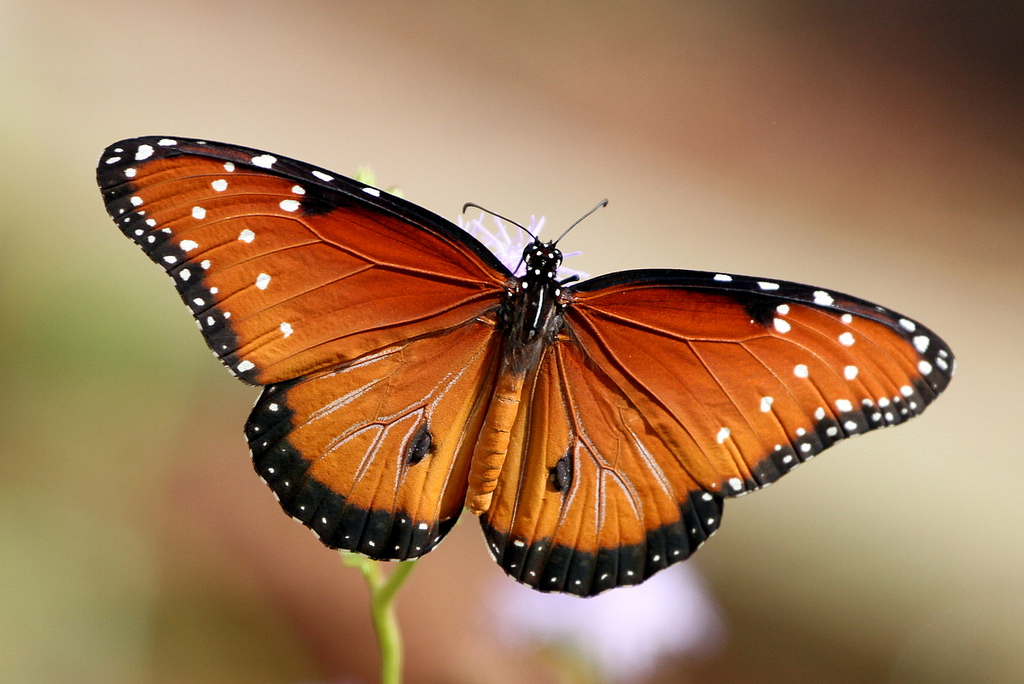 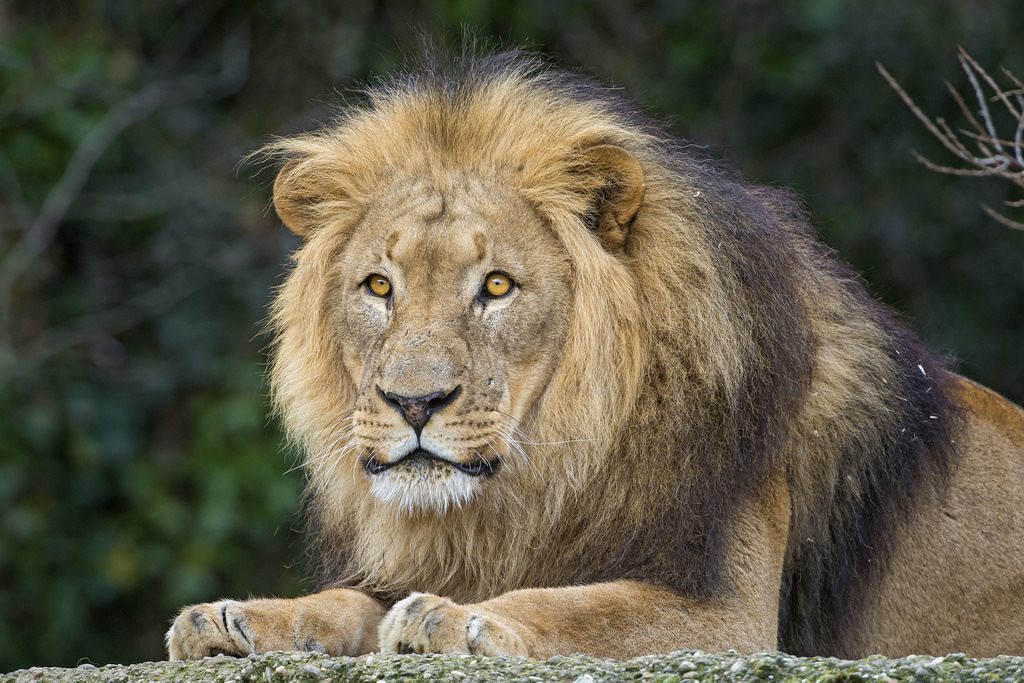 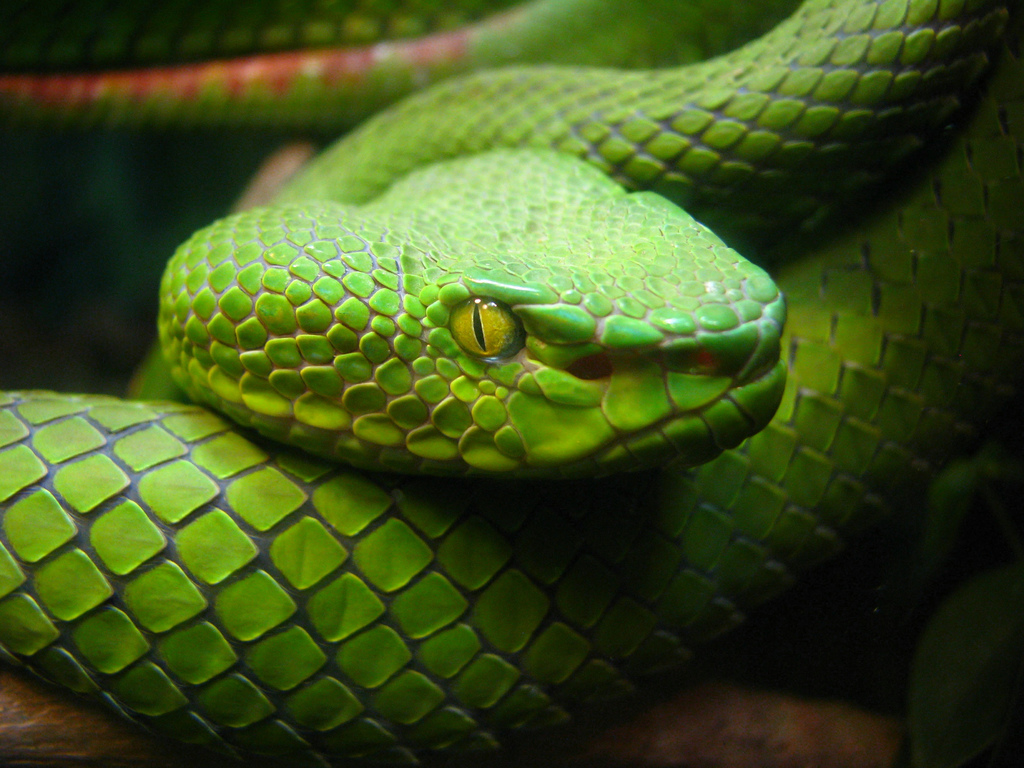 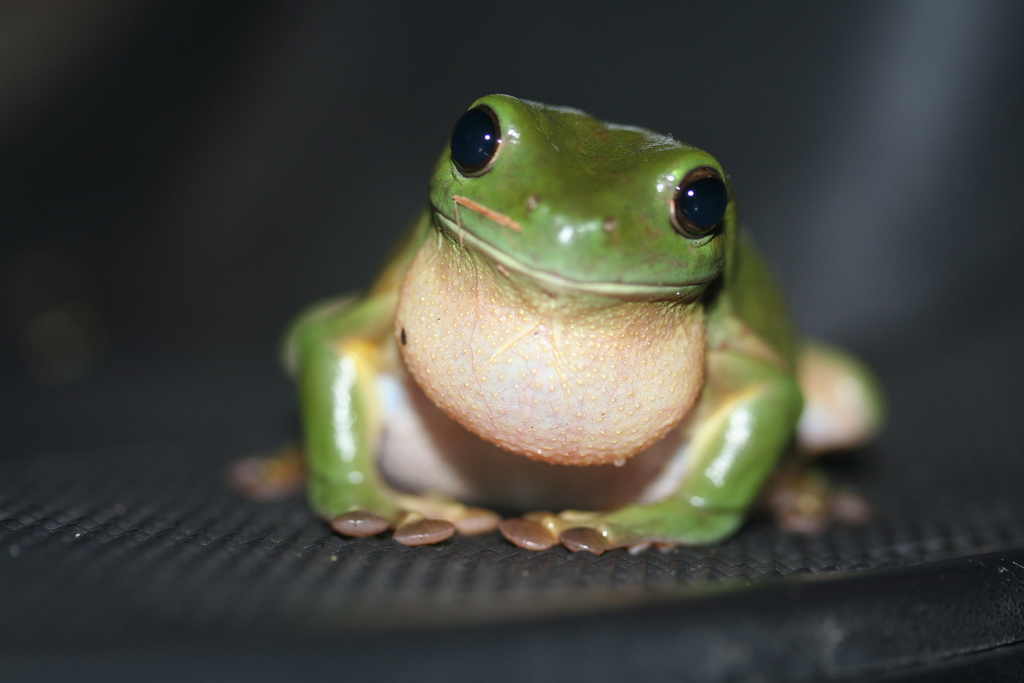 Circle the amphibianWhat is a carnivore?An animal that only eats plantsAn animal that only eats meatAn animal that eats meat and plantsWhat is a carnivore?An animal that only eats plantsAn animal that only eats meatAn animal that eats meat and plantsCircle the things that keep us healthy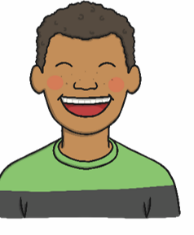 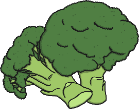 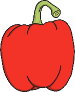 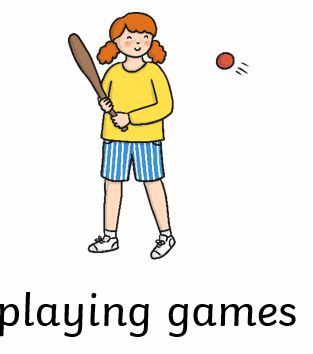 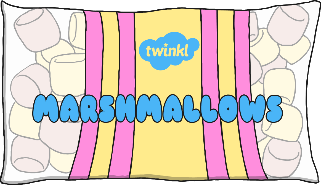 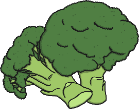 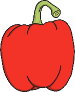      Exercise              Sweets                          Fruit and vegetables                             Being happyCircle the things that keep us healthy     Exercise              Sweets                          Fruit and vegetables                             Being happyWhat are the 5 senses?What are the 5 senses?Label the Body Parts 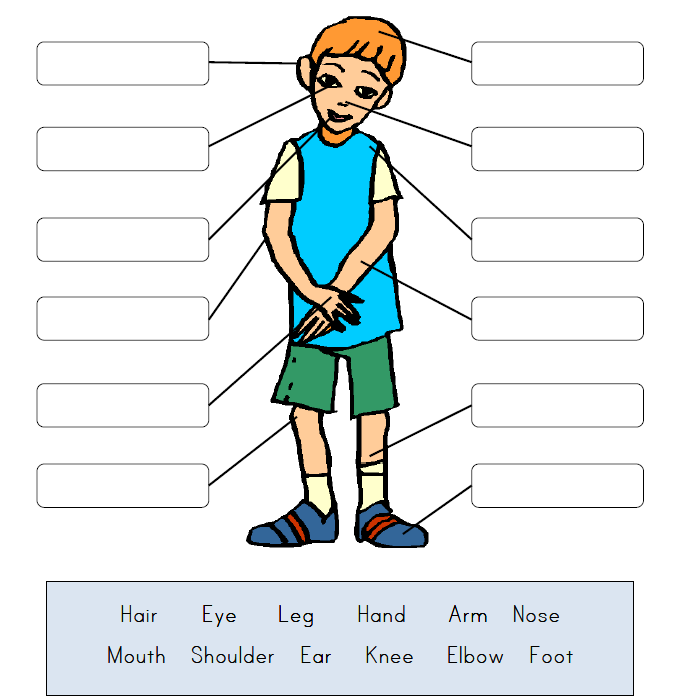 Label the Body Parts Year 1 ObjectivesYear 2 ObjectivesYear 3 ObjectivesYear 4 Objectives recognise that they need light in order to see things and that dark is the absence of lightnotice that light is reflected from surfacesrecognise that light from the sun can be dangerous and that there are ways to protect their eyesrecognise that shadows are formed when the light from a light source is blocked by an opaque objectfind patterns in the way that the size of shadows change.DateSubject/sSciencePre-unit QuizPre-unit QuizAreaLightWhat is dark?When everything is blackWhen it is night timeWhen there is no lightWhat is dark?When everything is blackWhen it is night timeWhen there is no lightWhat does ‘reflect’ mean?When it is really brightWhen light is bounced off an objectWhen light is taken inWhat does ‘reflect’ mean?When it is really brightWhen light is bounced off an objectWhen light is taken inExplain 1 negative and 1 positive of the sunExplain 1 negative and 1 positive of the sunWhy are shadows created?Why are shadows created?What does opaque mean?You can see through itYou can’t see through itYou can see through it a little bitWhat does opaque mean?You can see through itYou can’t see through itYou can see through it a little bitChildren working below AREChildren working towards AREChildren working at AREChildren working above ARECycle ACycle AYear 1/2Year 1/2Autumn 1: Enchanted WoodlandPlantsAre all leaves the same?Collect a variety of leaves and discuss whether or not they are the same- think about size, texture etc. Make predictions and suggestions about whether or not they think leaves are the same.Children to describe and draw them.Autumn 2:Moon ZoomSeasonal Changes How wild is the wind?Discuss with the children what they know about wind and how what causes it is.Children to create a wind diary over a week to measure the direction and force of the wind.Spring 1: Mucks, Mess and MixturesAnimals including humans.Children to have a visit from a pet owner to discuss what they have to do to look after a pet. Spring 2: Rio de VidaAnimals, including HumansSummer 1: Street DetectivesEveryday materialsThe Billy Goats GruffChildren to design a material to build a bridge. Which will be the strongest? Build a variety of bridges from various materials and find out which is the strongest by putting on a weight/ object to see if it holds.Summer 2: Land Ahoy!Everyday materialsWaterproofing coinshttps://www.science-sparks.com/protect-the-pirate-coins-waterproofing-activity/ Cycle BCycle BYear 1/2 Year 1/2 Autumn 1: Bright Lights, Big City MaterialsProtect the egg - discuss with the children what happens to eggs if you drop them on the floor? Provide children with a variety of materials for them to cover the egg in. Make a prediction as to which material would be the best to cover the egg with to stop it from breaking.Cover the egg with various materials and the drop them from a set height and observe what happens.Autumn 2:SuperheroesWorking scientificallyTraction man experimentsSpring 1: Paws, Claws and WhiskersAnimals including humansSpring 2: Scented GardenWorking scientificallyObserve and record the growth of plants as they change over time and setting up comparative tests to show what plants need to stay healthy.Summer 1:DinosaursAnimals, including humansSummer 2:Towers, Tunnels and Turrets PlantsColour changing plantsPut some white flowers into water with some food colouring. See what happens to the petals as the water travels up the stem.Cycle ACycle AYear 3/4Year 3/4Autumn 1: Gods and MortalsElectricity (Y4)Does the circuit have to be complete in order to work?Children to create a circuit Autumn 2: Urban PioneersPlants (Y3)Room for GrowthInvestigate how competition for resources affects growth.Plant seeds and place them in a variety of settings e.g. with light, without light, with water, without water and observe what happens to them. Children to make predictions etc. about these based upon what they know about plants already.Spring 1: I am WarriorNoneSpring 2: Predator Living things and their habitats (Y4)Children to visit a local park/nature reserve or pond. What living this can they see? How can they document it?Summer 1: PlaylistSound (Y4)How does sound travel along a piece of string on a cup phone?Experiment using cup phones- does the string have to be straight in order for it to work?Summer 2: Tribal TalesLight (Y3)Football Shadows- make shadow patterns using a pencil and a torch- PP to support what to do.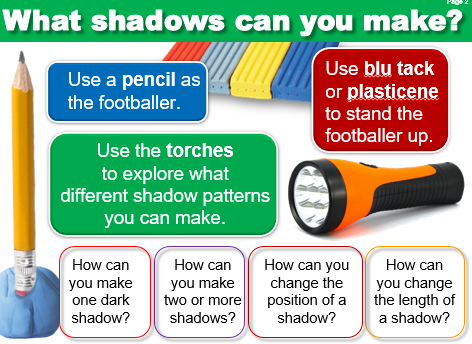 Cycle BCycle BCycle BYear 3/4Year 3/4Year 3/4Autumn 1: Hero or VillainAutumn 1: Hero or VillainLight (Y3)Which material is the most reflective? Have a range of materials and make a predictions as to which will be the most reflective.Autumn 2: TremorsAutumn 2: TremorsRocks (Y3)Testing rocks for suitabilityProvide a variety of rocks for the children and get them to carry out permeability and scratch tests to see which rock would be most suitable to use for a statue. (i.e. which rock was least permeable and hardest).States of matter (Y4)Film canister rockets - do this outside!https://www.youtube.com/watch?v=PVDWq5CeE-g Spring 1: Traders and RadersSpring 1: Traders and RadersNoneSpring 2: Burps, Bottoms and BileSpring 2: Burps, Bottoms and BileAnimals including humans (Y4)Show the digestive system using food and a pair of tights.https://www.stem.org.uk/resources/elibrary/resource/35396/digestive-system-experiment Summer 1: Mighty MetalsSummer 1: Mighty MetalsForces and magnets (Y3)Investigate how magnetic forces work through different materials. Summer 2: Blue AbyssSummer 2: Blue AbyssLiving things Cycle ACycle ACycle AYear 5/6Year 5/6Year 5/6Autumn 1: A Child’s WarForces (Y5)Slipping and sliding- testing Frictionhttps://www.science-sparks.com/slipping-and-sliding/ Forces (Y5)Slipping and sliding- testing Frictionhttps://www.science-sparks.com/slipping-and-sliding/ Autumn 2: Hola Mexico!NoneNoneSpring 1: Frozen KingdomLiving things and their habitats (Y6)Living things and their habitats (Y6)Spring 2: RevolutionNoneNoneSummer 1: Blood HeartAnimals including humans (Y6)Dissecting a sheep heart.Animals including humans (Y6)Dissecting a sheep heart.Summer 2: Darwin’s DelightsEvolution and inheritance (Y6)Investigating the best beak - to understand why birds have different beakshttps://www.stem.org.uk/resources/elibrary/resource/33665/education-pack-seeds-and-fruits-adaptationhttps://www.tes.com/teaching-resource/bird-beaks-6267561Evolution and inheritance (Y6)Investigating the best beak - to understand why birds have different beakshttps://www.stem.org.uk/resources/elibrary/resource/33665/education-pack-seeds-and-fruits-adaptationhttps://www.tes.com/teaching-resource/bird-beaks-6267561Cycle BCycle BYear 5/6Year 5/6Autumn 1: Off With Her Head!Light (Y6)Investigation refection using a glass and arrow on paper https://www.youtube.com/watch?v=G303o8pJzlsInvestigate reflection using a periscope Autumn 2: StargazersEarth and Space (Y5)Model how the earth orbits in the sun and the moon orbits the earth to investigate why night and day occur and why the moon changes shapes. Use torches, lego and balls/globe for children to have a go.https://www.bbc.co.uk/bitesize/clips/zkynvcw https://www.bbc.co.uk/bitesize/clips/z3jd7tySpring 1: Alchemy IslandProperties and changes of materials (Y5)Make your own butterhttps://www.science-sparks.com/making-butter/ Electricity (Y6)Work scientifically whilst designing and making a set of traffic lights https://www.sfi.ie/site-files/primary-science/media/pdfs/col/dpsm_traffic_lights_activity.pdfSpring 2: PharaohsNoneSumer 1: Peasants, Princes and PestilenceNoneSummer 2: Time TravellerLiving things and their Habitats. Animals, including humans (Y5)To grow new plants from different parts of the parent plant, for example, seeds, stem and root cuttings, tubers, bulbs. Observe changes in an animal over a period of time (for example, by hatching and rearing chicks), comparing how different animals reproduce and grow.National CurriculumSubheadingsKey VocabularyEYFSIn EYFS, teachers will model the scientific vocabulary that the children will be exposed to in year 1 and begin to expect the children to reuse it in context. Evidence can be seen in the whole class topic book.In EYFS, teachers will model the scientific vocabulary that the children will be exposed to in year 1 and begin to expect the children to reuse it in context. Evidence can be seen in the whole class topic book.In EYFS, teachers will model the scientific vocabulary that the children will be exposed to in year 1 and begin to expect the children to reuse it in context. Evidence can be seen in the whole class topic book.Year 1/2 asking simple questions and recognising that they can be answered in different ways  observing closely, using simple equipment  performing simple tests  identifying and classifying  using their observations and ideas to suggest answers to questions  gathering and recording data to help in answering questions.QuestionWhat I think will happenWhat we didResult What I found outWhat I know now (Linked to what they have learnt. I can now say… E.g. In an investigation on insulating materials. I know the best material to make a lunch box out of is…..ResultsTablesYear 3/4asking relevant questions and using different types of scientific enquiries to answer them  setting up simple practical enquiries, comparative and fair tests  making systematic and careful observations and, where appropriate, taking accurate measurements using standard units, using a range of equipment, including thermometers and data loggers  gathering, recording, classifying and presenting data in a variety of ways to help in answering questions  recording findings using simple scientific language, drawings, labelled diagrams, keys, bar charts, and tables  reporting on findings from enquiries, including oral and written explanations, displays or presentations of results and conclusions  using results to draw simple conclusions, make predictions for new values, suggest improvements and raise further questions  identifying differences, similarities or changes related to simple scientific ideas and processes  using straightforward scientific evidence to answer questions or to support their findings.Question. What are you investigating?PredictionEquipmentVariablesWhat am I going to change?What am I going to keep the same?What am I going to measure?How do I know my test is fair?ResultsLabelled DiagramConclusionWhat I’d change or do next time.PredictEquipmentVariablesFair testBar ChartsDiagramsTablesYear 5/6planning different types of scientific enquiries to answer questions, including recognising and controlling variables where necessary  taking measurements, using a range of scientific equipment, with increasing accuracy and precision, taking repeat readings when appropriate recording data and results of increasing complexity using scientific diagrams and labels, classification keys, tables, scatter graphs, bar and line graphs  using test results to make predictions to set up further comparative and fair tests  reporting and presenting findings from enquiries, including conclusions, causal relationships and explanations of and degree of trust in results, in oral and written forms such as displays and other presentations  identifying scientific evidence that has been used to support or refute ideas or arguments.Question. What are you investigating?Hypothesis.Prediction and ExplanationVariablesIndependent variable (what you are changing)Dependent variable (what you are measuring)Control variable (what you are keeping the same)EquipmentMethod and Labelled DiagramsResultsHow I know my test was fair.Were there any anomalies? Why do you think this was?ConclusionHypothesisPredictionVariablesIndependent DependentControlEquipmentTableScatter GraphLine GraphBar ChartAnomalyFair Test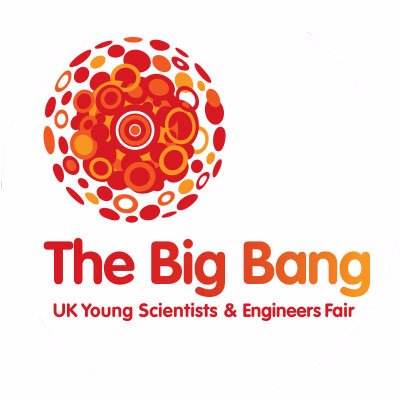 Year 5 children have previously taken part in the ‘Big Bang Fair’ by participating with ‘Learn By Design’ to design their own products.All of year 5/6 children in 2018 – 2019 visited The Big Bang FairYear 6 children will visit The Big Bang Fair in 2019 - 2020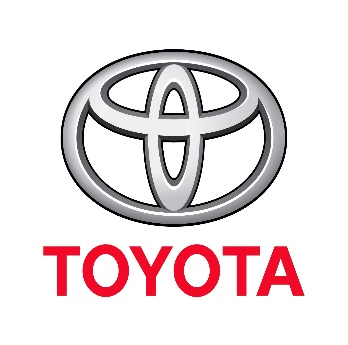 Year 6 children have previously been to Toyota to learn how things are created using algorithms and conveyor belts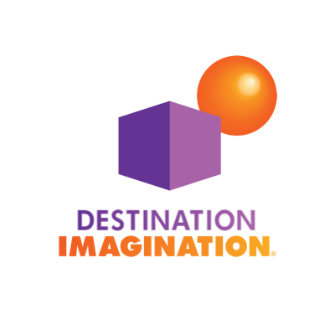 In 2019 – 2020 a select group of KS2 children are taking part in an extra curricular activity called ‘Destination Imagination”.https://www.youtube.com/watch?v=FH3Vt5sH6pcWhole Class Topic BooksTopic BooksDisplays in classrooms and in the school hallsPupil VoiceAssessment (1/2 Termly Assessment Booklets)Teacher VoicePlanningObservations